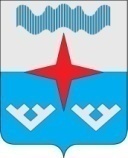 Администрация муниципального образования«Приморско–Куйский сельсовет» Ненецкого автономного округаПОСТАНОВЛЕНИЕот  01.03.2021 № 30         п. КрасноеОб утверждении Положение о порядке сообщения муниципальными служащими Администрации муниципального образования «Приморско-Куйский сельсовет» Ненецкого автономного округа о возникновении личной заинтересованности при исполнении должностных обязанностей, которая приводит или может привести к конфликту интересовВ целях реализации Федерального закона от 25.12.2008 № 273-ФЗ                                  «О противодействии коррупции», Указом Президента Российской Федерации от 22.12.2015 № 650 «О порядке сообщения лицами, замещающими отдельные государственные должности Российской Федерации, должности федеральной государственной службы, и иными лицами о возникновении личной заинтересованности при исполнении должностных обязанностей, которая приводит или может привести к конфликту интересов, и о внесении изменений в некоторые акты Президента Российской Федерации», Администрация муниципального образования «Приморско-Куйский сельсовет» Ненецкого автономного округа ПОСТАНОВЛЯЕТ:        1.    Утвердить Положение о порядке сообщения муниципальными служащими Администрации муниципального образования «Приморско-Куйский сельсовет» Ненецкого автономного округа о возникновении личной заинтересованности при исполнении должностных обязанностей, которая приводит или может привести к конфликту интересов (прилагается).        2. Слёзкиной Екатерине Геннадьевне, ведущему специалисту по работе с населением АМО «Приморско-Куйский сельсовет» НАО, ознакомить с утвержденным положением муниципальных служащих Администрации муниципального образования «Приморско-Куйский сельсовет» Ненецкого автономного округа, под роспись; организовать закладку и ведение журнала регистрации уведомлений о возникновении личной заинтересованности. 3. Считать утратившую силу Постановление Администрации МО «Приморско-Куйский сельсовет» НАО от 04.04.2017 № 51.      4.  Настоящее постановление вступает в силу с даты принятия и подлежит официальному опубликованию.И.о. главы АМО «Приморско-Куйский сельсовет» НАО                             О.А. ПетуховаПриложениек постановлению АМО «Приморско-Куйский сельсовет» НАО от 01 марта 2021 года № 30Положение о порядке сообщения муниципальными служащими Администрации муниципального образования «Приморско-Куйский сельсовет» Ненецкого автономного округа о возникновении личной заинтересованности при исполнении должностных обязанностей, которая приводит или может привести к конфликту интересовОбщие положения1.1. Настоящее Положение о порядке сообщения муниципальными служащими Администрации муниципального образования «Приморско-Куйский сельсовет» Ненецкого автономного округа о возникновении личной заинтересованности при исполнении должностных обязанностей, которая приводит или может привести к конфликту интересов (далее – Положение), устанавливает процедуру сообщения о фактах возникновения личной заинтересованности при исполнении должностных обязанностей, которая приводит или может привести к конфликту интересов муниципальными служащими Администрации муниципального образования «Приморско-Куйский сельсовет» Ненецкого автономного округа и ее структурных подразделений, наделённых правами юридического лица, (далее – муниципальными служащими, муниципальный служащий), регистрации таких сообщений и срок сообщения об их поступлении уполномоченному должностному лицу.1.2. Муниципальный служащий обязан в соответствии с законодательством Российской Федерации о противодействии коррупции сообщать о возникновении личной заинтересованности при исполнении должностных обязанностей, которая приводит или может привести к конфликту интересов, а также принимать меры по предотвращению или урегулированию конфликта интересов.Сообщение оформляется в письменной форме в виде уведомления о возникновении личной заинтересованности при исполнении должностных обязанностей, которая приводит или может привести к конфликту интересов (далее – уведомление).1.3. Муниципальный служащий обязан сообщить главе Администрации муниципального образования «Приморско-Куйский сельсовет» Ненецкого автономного округа (далее – представителю нанимателя) обо всех случаях возникновения личной заинтересованности, которая приводит или может привести к конфликту интересов незамедлительно, когда ему стало известно о ее возникновении.1.4. В случае нахождения муниципального служащего в командировке, отпуске, вне места работы по иным основаниям, установленным законодательством, муниципальный служащий обязан сообщить о возникновении личной заинтересованности, которая приводит или может привести к конфликту интересов, незамедлительно с момента прибытия к месту службы.Процедура сообщения о случаях возникновения личной заинтересованности при исполнении должностных обязанностей, которая приводит или может привести к конфликту интересовУведомление составляется в письменной форме согласно приложению № 1 к настоящему Положению.Уведомление должно содержать следующие сведения:фамилия, имя, отчество, должность и контактный телефон муниципального служащего, направившего уведомление;описание личной заинтересованности, которая приводит или может привести к возникновению конфликта интересов;описание должностных обязанностей, на исполнение которых может негативно повлиять либо негативно влияет личная заинтересованность.К уведомлению прилагаются все имеющиеся материалы, подтверждающие обстоятельства сообщения о возникновении личной заинтересованности, которая приводит или может привести к возникновению конфликта интересов, а также иные документы, имеющие отношение к обстоятельствам уведомления.Организация приема и регистрации уведомлений осуществляется сотрудниками кадровой службы Администрации муниципального образования «Приморско-Куйский сельсовет» Ненецкого автономного округа.Сотрудники кадровой службы Администрации муниципального образования «Приморско-Куйский сельсовет» Ненецкого автономного округа в течение одного рабочего дня производят регистрацию уведомлений в журнале регистрации уведомлений о возникновении личной заинтересованности, которая приводит или может привести к возникновению конфликта интересов (далее – журнал) по форме согласно приложению № 2 к настоящему Положению.Листы журнала прошиваются и нумеруются. Запись об их количестве заверяется оттиском печати и подписью представителя нанимателя. Запрещается отражать в журнале сведения о частной жизни лица муниципального служащего, передавшего или направившего уведомление, а также сведения, составляющие его личную или семейную тайну.Отказ в регистрации уведомления не допускается. Муниципальный служащий вправе получить отметку о дате и времени регистрации уведомления на копии или втором экземпляре уведомления.О поступившем уведомлении сотрудники кадровой службы Администрации муниципального образования «Приморско-Куйский сельсовет» Ненецкого автономного округа информирует представителя нанимателя (работодателя) в день регистрации уведомления и передают ему подлинник уведомления.2.9. 	Представитель нанимателя направляет уведомление председателю комиссии Администрации муниципального образования «Приморско-Куйский сельсовет» Ненецкого автономного округа по соблюдению требований к служебному поведению и урегулированию конфликта интересов для его рассмотрения в установленном действующим законодательством порядке. Приложение № 1 к положению от ________ 2021 г. №_____Уведомлениео возникновении личной заинтересованности
при исполнении должностных обязанностей,
которая приводит или может привести к конфликту интересовСообщаю о возникновении у меня личной заинтересованности при исполнении должностных обязанностей, которая приводит или может привести к конфликту интересов (нужное подчеркнуть).Обстоятельства, являющиеся основанием возникновения личной заинтересованности:
Должностные обязанности, на исполнение которых влияет или может повлиять личная заинтересованность: Предлагаемые меры по предотвращению или урегулированию конфликта интересов:
Намереваюсь (не намереваюсь) лично присутствовать на заседании при рассмотрении настоящего уведомления (нужное подчеркнуть).Приложение: _______________________________________________ на _____ листах.                                               (наименование документа)Регистрационный номер в журнале учета уведомлений муниципальными служащими о фактах возникновения личной заинтересованности при исполнении должностных обязанностей, которая приводит или может привести к конфликту интересов _______Дата «___» _________ 20___ г.Приложение № 2к положению от ______ 2021 г. №_____Журналучета уведомлений о возникновении личной заинтересованности при исполнении должностных обязанностей, которая приводит или может привести к конфликту интересовГлаве Администрации муниципального образования «Приморско-Куйский сельсовет» Ненецкого автономного округа В.А. ТаратинуОт(ф.и.о., занимаемая должность)«___» ____________ 20___ г.Лицо, представившее сообщение                  Лицо, представившее сообщение                  «___» _________ 20___ г.«___» _________ 20___ г.(подпись)(подпись)(расшифровкаподписи)(расшифровкаподписи)Лицо, принявшее сообщение«___» _________ 20___ г.«___» _________ 20___ г.(подпись)(подпись)(расшифровкаподписи)(расшифровкаподписи)№ п/пДата регистрации уведомленияФ.И.О., должность муниципального служащего, подавшего уведомлениеПодпись муниципального служащего, подавшего уведомлениеФ.И.О. лица, зарегистрировав-шего уведомлениеПодпись лица, зарегистрировав-шего уведомление1234561.2.3.…